ČASČas utíká mezi prsty tik tak tik tak.Nechytím ho do své hrsti tik tak tik tak.S větrem letí, s vodou plyne tik tak tik tak.Jako těsto v díži kyne tik tak tik tak.Vydejte se prosím s námi tik tak tik tak.Bude tady vždycky s námi tik tak tik tak tik tak.Poletíme proti času tik tak tik tak.Poletíme strojem času tik tak tik tak.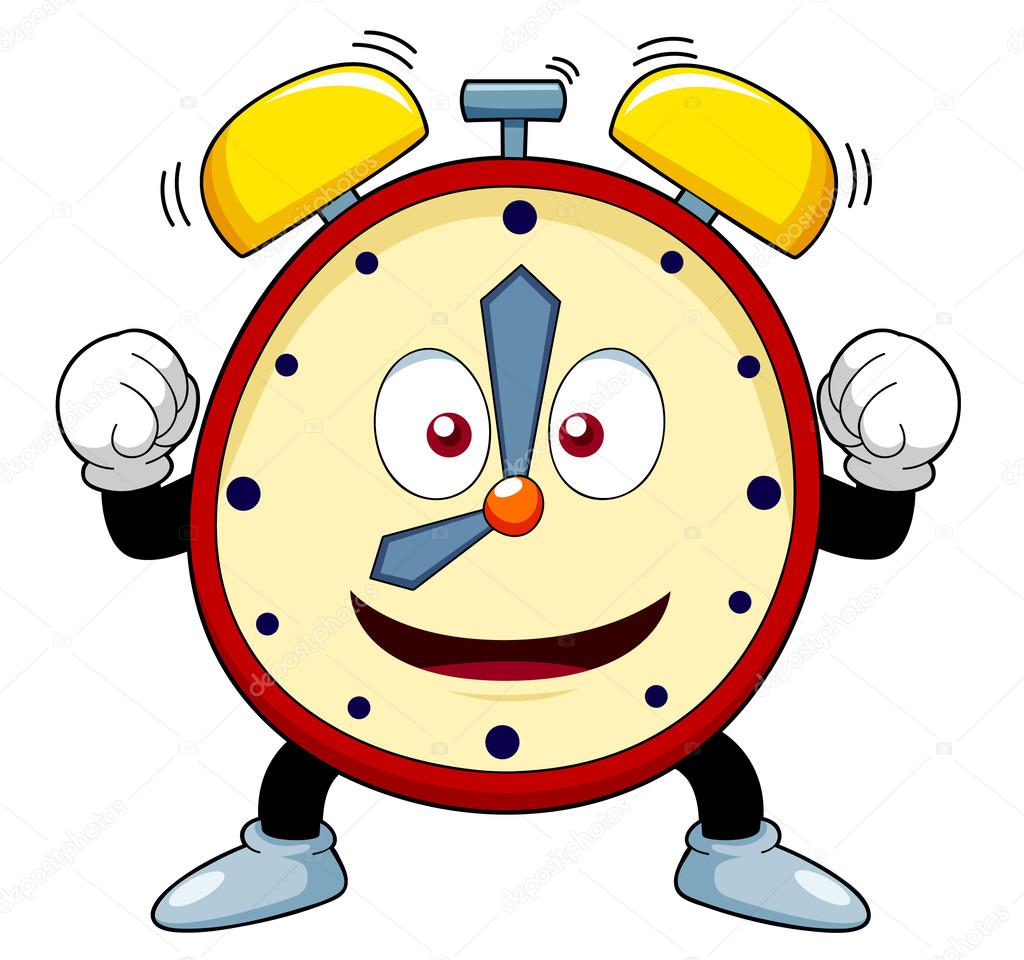 